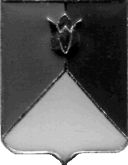 РОССИЙСКАЯ  ФЕДЕРАЦИЯАДМИНИСТРАЦИЯ КУНАШАКСКОГО  МУНИЦИПАЛЬНОГО РАЙОНА ЧЕЛЯБИНСКОЙ ОБЛАСТИПОСТАНОВЛЕНИЕот 15.11.2022 г.  №  1660О внесении изменений в постановление Администрации Кунашакского муниципального района от 06.02.2019 г. № 167        В связи с кадровыми изменениями в Администрации Кунашакского муниципального района  и структурных подразделениях Администрации Кунашакского муниципального районаПОСТАНОВЛЯЮ:          1. Приложение  1 «Состав комиссии по оценке последствий заключения договора аренды, договора  безвозмездного пользования объектами муниципальной собственности, закрепленными за муниципальными учреждениями Кунашакского муниципального района»   к  постановлению Администрации Кунашакского муниципального района  от 06.02.2019 г. № 167  «О создании комиссии  по оценке последствий заключения договора аренды, договора  безвозмездного пользования объектами муниципальной собственности, закрепленными за муниципальными учреждениями Кунашакского муниципального района» изложить в новой редакции.         2. Признать утратившим силу постановление Администрации Кунашакского муниципального района от 14.10.2021 г. № 1460 «О внесении изменений в постановление Администрации Кунашакского муниципального района от 06.02.2019г. №167».           3. Начальнику отдела информационных технологий Ватутину В.Р. опубликовать настоящее постановление на официальном сайте Кунашакского муниципального района в сети Интернет. 4. Организацию исполнения настоящего постановления возложить на заместителя Главы района по социальным вопросам Нажметдинову А.Т. Глава района		                                                                                                        С.Н. АминовПриложение к        постановлению        АдминистрацииКунашакского    муниципального   района от 06.02.2019г. №167,(в редакции постановления АдминистрацииКунашакского   муниципального     районаот 15.11.2022г. № 1660)Состав комиссии по оценке последствий заключения договора аренды, договора  безвозмездного пользования объектами муниципальной собственности, закрепленными за муниципальными учреждениями Кунашакского муниципального района        В связи с кадровыми изменениями в Администрации Кунашакского муниципального района  и структурных подразделениях Администрации Кунашакского муниципального районаПОСТАНОВЛЯЮ:          1. Приложение  1 «Состав комиссии по оценке последствий заключения договора аренды, договора  безвозмездного пользования объектами муниципальной собственности, закрепленными за муниципальными учреждениями Кунашакского муниципального района»   к  постановлению Администрации Кунашакского муниципального района  от 06.02.2019 г. № 167  «О создании комиссии  по оценке последствий заключения договора аренды, договора  безвозмездного пользования объектами муниципальной собственности, закрепленными за муниципальными учреждениями Кунашакского муниципального района» изложить в новой редакции.         2. Признать утратившим силу постановление Администрации Кунашакского муниципального района от 14.10.2021 г. № 1460 «О внесении изменений в постановление Администрации Кунашакского муниципального района от 06.02.2019г. №167».           3. Начальнику отдела информационных технологий Ватутину В.Р. опубликовать настоящее постановление на официальном сайте Кунашакского муниципального района в сети Интернет. 4. Организацию исполнения настоящего постановления возложить на заместителя Главы района по социальным вопросам Нажметдинову А.Т. Глава района		                                                                                                        С.Н. АминовПриложение к        постановлению        АдминистрацииКунашакского    муниципального   района от 06.02.2019г. №167,(в редакции постановления АдминистрацииКунашакского   муниципального     районаот 15.11.2022г. № 1660)Состав комиссии по оценке последствий заключения договора аренды, договора  безвозмездного пользования объектами муниципальной собственности, закрепленными за муниципальными учреждениями Кунашакского муниципального района